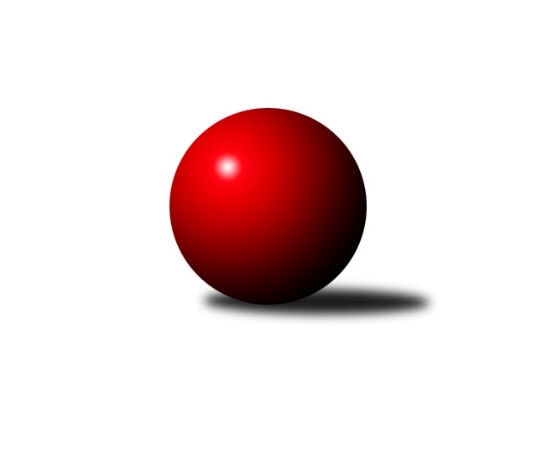 Č.6Ročník 2017/2018	28.10.2017Nejlepšího výkonu v tomto kole: 3411 dosáhlo družstvo: TJ Slovan Kamenice nad Lipou3. KLM D 2017/2018Výsledky 6. kolaSouhrnný přehled výsledků:TJ Sokol Mistřín 	- TJ BOPO Třebíč	2:6	3203:3223	12.5:11.5	28.10.TJ Centropen Dačice B	- KK Slavoj Žirovnice 	3:5	3235:3240	10.5:13.5	28.10.TJ Lokomotiva České Budějovice 	- KK Slovan Rosice B	7:1	3274:3052	17.0:7.0	28.10.SK Baník Ratiškovice	- TJ Slovan Kamenice nad Lipou	1:7	3291:3411	11.0:13.0	28.10.TJ Sokol Slavonice A	- TJ Sokol Husovice C	5:3	3231:3207	11.5:12.5	28.10.TJ Sokol Šanov 	- SK Podlužan Prušánky 	2:6	3233:3272	10.0:14.0	28.10.Tabulka družstev:	1.	TJ Slovan Kamenice nad Lipou	6	6	0	0	40.0 : 8.0 	93.5 : 50.5 	 3333	12	2.	KK Slavoj Žirovnice	6	5	0	1	32.0 : 16.0 	82.5 : 61.5 	 3213	10	3.	TJ Sokol Šanov	6	4	0	2	26.0 : 22.0 	73.5 : 70.5 	 3243	8	4.	SK Podlužan Prušánky	6	3	1	2	27.5 : 20.5 	71.5 : 72.5 	 3244	7	5.	TJ Lokomotiva České Budějovice	6	3	0	3	25.5 : 22.5 	78.0 : 66.0 	 3233	6	6.	SK Baník Ratiškovice	6	3	0	3	25.0 : 23.0 	71.0 : 73.0 	 3193	6	7.	TJ Sokol Slavonice A	6	3	0	3	23.0 : 25.0 	71.5 : 72.5 	 3152	6	8.	TJ BOPO Třebíč	6	3	0	3	23.0 : 25.0 	62.5 : 81.5 	 3176	6	9.	TJ Sokol Husovice C	6	2	0	4	21.0 : 27.0 	70.5 : 73.5 	 3234	4	10.	TJ Centropen Dačice B	6	2	0	4	21.0 : 27.0 	69.0 : 75.0 	 3289	4	11.	TJ Sokol Mistřín	6	1	1	4	17.0 : 31.0 	69.0 : 75.0 	 3208	3	12.	KK Slovan Rosice B	6	0	0	6	7.0 : 41.0 	51.5 : 92.5 	 3132	0Podrobné výsledky kola:	 TJ Sokol Mistřín 	3203	2:6	3223	TJ BOPO Třebíč	Zbyněk Cízler	154 	 139 	 140 	134	567 	 3:1 	 537 	 136	131 	 134	136	František Jakoubek	Radim Pešl	131 	 141 	 131 	149	552 	 1.5:2.5 	 554 	 131	143 	 136	144	ml. Šplíchal	Luděk Svozil	135 	 143 	 129 	146	553 	 4:0 	 493 	 127	135 	 120	111	Pavel Šplíchal st.	Jakub Cizler	133 	 142 	 138 	124	537 	 1:3 	 574 	 147	144 	 136	147	Bohumil Drápela	Radek Horák	123 	 126 	 124 	110	483 	 2:2 	 500 	 110	119 	 130	141	Jan Grygar	Zbyněk Bábíček	126 	 132 	 118 	135	511 	 1:3 	 565 	 153	134 	 146	132	Miroslav Mátlrozhodčí: Nejlepší výkon utkání: 574 - Bohumil Drápela	 TJ Centropen Dačice B	3235	3:5	3240	KK Slavoj Žirovnice 	Jiří Malínek	134 	 140 	 123 	134	531 	 0:4 	 571 	 155	149 	 126	141	Jakub Kožich	Vlastimil Musel	128 	 141 	 121 	131	521 	 1:3 	 547 	 143	138 	 131	135	Patrik Solař	Petr Semorád	133 	 167 	 134 	135	569 	 3:1 	 521 	 142	141 	 121	117	David Švéda	Lukáš Prkna	126 	 130 	 140 	136	532 	 2.5:1.5 	 518 	 126	138 	 135	119	František Kožich	Karel Kunc	130 	 136 	 133 	141	540 	 2:2 	 522 	 133	134 	 136	119	Libor Kočovský	Lukáš Křížek	140 	 139 	 122 	141	542 	 2:2 	 561 	 142	134 	 149	136	Pavel Ryšavýrozhodčí: Nejlepší výkon utkání: 571 - Jakub Kožich	 TJ Lokomotiva České Budějovice 	3274	7:1	3052	KK Slovan Rosice B	Martin Voltr	132 	 121 	 138 	137	528 	 2:2 	 533 	 150	114 	 127	142	Kamil Ondroušek	Jan Sýkora	151 	 134 	 130 	122	537 	 2:2 	 527 	 108	117 	 149	153	Michal Klvaňa	Pavel Černý	132 	 140 	 141 	140	553 	 4:0 	 481 	 116	115 	 130	120	Ľubomír Kalakaj	Tomáš Reban	155 	 120 	 138 	138	551 	 3:1 	 502 	 130	126 	 127	119	Miroslav Ptáček	Jiří Reban	118 	 140 	 121 	139	518 	 2:2 	 517 	 122	113 	 150	132	Petr Špatný	Zdeněk Kamiš	152 	 142 	 132 	161	587 	 4:0 	 492 	 131	117 	 117	127	Kamil Hlavizňarozhodčí: Nejlepší výkon utkání: 587 - Zdeněk Kamiš	 SK Baník Ratiškovice	3291	1:7	3411	TJ Slovan Kamenice nad Lipou	Michal Tušl	159 	 139 	 140 	138	576 	 2:2 	 600 	 144	127 	 159	170	Jakub Ouhel	Aleš Zálešák	132 	 143 	 122 	139	536 	 1:3 	 572 	 146	125 	 145	156	Lukáš Dúška	Dominik Schüller	135 	 107 	 153 	145	540 	 2:2 	 531 	 136	121 	 133	141	David Dúška	Václav Podéšť	140 	 150 	 142 	121	553 	 2:2 	 600 	 173	139 	 130	158	Pavel Ježek	Viktor Výleta	158 	 132 	 135 	137	562 	 2:2 	 563 	 138	137 	 164	124	Petr Šindelář	Pavel Holomek	132 	 130 	 121 	141	524 	 2:2 	 545 	 150	120 	 137	138	Karel Dúškarozhodčí: Nejlepšího výkonu v tomto utkání: 600 kuželek dosáhli: Jakub Ouhel, Pavel Ježek	 TJ Sokol Slavonice A	3231	5:3	3207	TJ Sokol Husovice C	Pavel Blažek	142 	 145 	 119 	135	541 	 2:2 	 516 	 128	124 	 120	144	Dalibor Dvorník	Miroslav Bartoška	124 	 153 	 146 	126	549 	 2:2 	 576 	 147	130 	 138	161	Tomáš Válka	Láďa Chalupa	152 	 137 	 130 	131	550 	 1:3 	 561 	 130	156 	 132	143	Lukáš Chadim	Jiří Ondrák ml.	125 	 139 	 124 	140	528 	 3:1 	 497 	 114	129 	 136	118	Igor Sedlák	Zdeněk Holub	127 	 127 	 126 	143	523 	 0.5:3.5 	 538 	 131	127 	 136	144	Marek Rozsíval	Michal Dostál	124 	 143 	 149 	124	540 	 3:1 	 519 	 156	117 	 126	120	Martin Gabrhelrozhodčí: Nejlepší výkon utkání: 576 - Tomáš Válka	 TJ Sokol Šanov 	3233	2:6	3272	SK Podlužan Prušánky 	Tomáš Červenka	130 	 121 	 143 	149	543 	 1:3 	 558 	 138	152 	 146	122	Jan Zálešák	Milan Volf	140 	 131 	 149 	143	563 	 3:1 	 542 	 128	119 	 158	137	Dominik Fojtík	Aleš Procházka	137 	 130 	 136 	113	516 	 1:3 	 550 	 140	132 	 130	148	Vojtěch Novák	Petr Mika	124 	 143 	 138 	135	540 	 2.5:1.5 	 511 	 127	118 	 131	135	ml. Esterka	Michal Stieranka	125 	 141 	 133 	134	533 	 0.5:3.5 	 571 	 142	141 	 146	142	Lukáš Hlavinka	Petr Bakaj	138 	 127 	 133 	140	538 	 2:2 	 540 	 134	125 	 139	142	Zdeněk Zálešákrozhodčí: Nejlepší výkon utkání: 571 - Lukáš HlavinkaPořadí jednotlivců:	jméno hráče	družstvo	celkem	plné	dorážka	chyby	poměr kuž.	Maximum	1.	Jakub Ouhel 	TJ Slovan Kamenice nad Lipou	586.67	371.3	215.4	1.3	4/4	(600)	2.	Petr Mika 	TJ Sokol Šanov 	579.33	375.9	203.4	1.6	4/4	(600)	3.	Jiří Malínek 	TJ Centropen Dačice B	575.67	372.8	202.9	3.8	4/4	(617)	4.	Jakub Kožich 	KK Slavoj Žirovnice 	563.00	369.8	193.3	3.1	4/4	(590)	5.	Michal Tušl 	SK Baník Ratiškovice	563.00	373.2	189.8	3.8	3/4	(602)	6.	Marek Rozsíval 	TJ Sokol Husovice C	562.75	367.4	195.4	3.8	4/4	(592)	7.	Karel Dúška 	TJ Slovan Kamenice nad Lipou	560.33	376.3	184.1	3.7	4/4	(594)	8.	Michal Hrdlička 	KK Slovan Rosice B	559.00	366.3	192.7	3.7	3/4	(589)	9.	Bohumil Drápela 	TJ BOPO Třebíč	558.50	370.3	188.2	3.4	4/4	(590)	10.	Lukáš Prkna 	TJ Centropen Dačice B	556.50	378.7	177.8	5.7	3/4	(577)	11.	Lukáš Dúška 	TJ Slovan Kamenice nad Lipou	553.83	371.2	182.7	4.6	4/4	(596)	12.	Zdeněk Kamiš 	TJ Lokomotiva České Budějovice 	552.83	358.7	194.2	2.4	4/4	(587)	13.	Lukáš Křížek 	TJ Centropen Dačice B	552.83	373.8	179.1	4.9	4/4	(587)	14.	František Jakoubek 	TJ BOPO Třebíč	552.56	367.8	184.8	3.0	3/4	(576)	15.	Dominik Fojtík 	SK Podlužan Prušánky 	551.67	378.6	173.1	4.9	4/4	(611)	16.	Petr Šindelář 	TJ Slovan Kamenice nad Lipou	551.17	372.4	178.8	6.1	4/4	(600)	17.	Viktor Výleta 	SK Baník Ratiškovice	549.25	355.3	194.0	3.1	4/4	(582)	18.	Karel Kunc 	TJ Centropen Dačice B	549.25	361.7	187.6	3.5	4/4	(562)	19.	Zdeněk Zálešák 	SK Podlužan Prušánky 	549.08	374.1	175.0	3.8	4/4	(596)	20.	Lukáš Chadim 	TJ Sokol Husovice C	549.00	374.3	174.8	3.4	4/4	(562)	21.	Jiří Svoboda 	TJ Sokol Slavonice A	548.00	369.4	178.6	4.0	4/4	(563)	22.	Zbyněk Bábíček 	TJ Sokol Mistřín 	547.33	361.2	186.1	6.1	3/4	(580)	23.	Libor Kočovský 	KK Slavoj Žirovnice 	546.42	365.8	180.6	3.8	4/4	(593)	24.	Jiří Reban 	TJ Lokomotiva České Budějovice 	546.08	362.7	183.4	5.4	4/4	(573)	25.	David Dúška 	TJ Slovan Kamenice nad Lipou	544.83	371.5	173.3	4.5	4/4	(592)	26.	Miroslav Mátl 	TJ BOPO Třebíč	544.50	368.3	176.2	2.2	4/4	(584)	27.	Jan Zálešák 	SK Podlužan Prušánky 	544.38	365.5	178.9	3.4	4/4	(564)	28.	Lukáš Hlavinka 	SK Podlužan Prušánky 	544.00	365.8	178.2	3.5	4/4	(571)	29.	Jiří Matoušek 	TJ Sokol Slavonice A	543.50	373.5	170.0	3.2	3/4	(553)	30.	Vojtěch Novák 	SK Podlužan Prušánky 	542.25	372.1	170.2	5.6	4/4	(563)	31.	Pavel Černý 	TJ Lokomotiva České Budějovice 	541.67	359.8	181.9	5.8	4/4	(561)	32.	Zbyněk Cízler 	TJ Sokol Mistřín 	541.11	362.4	178.7	4.1	3/4	(567)	33.	Vlastimil Musel 	TJ Centropen Dačice B	541.11	365.4	175.7	9.1	3/4	(566)	34.	ml. Šplíchal 	TJ BOPO Třebíč	540.83	367.0	173.8	7.3	3/4	(564)	35.	Petr Semorád 	TJ Centropen Dačice B	540.56	362.3	178.2	6.1	3/4	(569)	36.	Michal Stieranka 	TJ Sokol Šanov 	539.63	356.8	182.9	6.4	4/4	(610)	37.	Radim Pešl 	TJ Sokol Mistřín 	539.38	357.6	181.8	7.8	4/4	(552)	38.	Pavel Ryšavý 	KK Slavoj Žirovnice 	539.33	364.1	175.3	4.2	4/4	(587)	39.	Martin Voltr 	TJ Lokomotiva České Budějovice 	538.00	359.6	178.4	2.9	4/4	(553)	40.	Dalibor Dvorník 	TJ Sokol Husovice C	538.00	363.4	174.6	4.6	4/4	(558)	41.	Aleš Zálešák 	SK Baník Ratiškovice	537.33	359.1	178.3	7.5	4/4	(581)	42.	Milan Volf 	TJ Sokol Šanov 	536.17	352.5	183.7	3.7	3/4	(566)	43.	Martin Gabrhel 	TJ Sokol Husovice C	535.38	371.9	163.5	9.0	4/4	(556)	44.	Tomáš Červenka 	TJ Sokol Šanov 	534.67	363.2	171.4	7.2	3/4	(585)	45.	Aleš Procházka 	TJ Sokol Šanov 	534.42	364.7	169.8	3.5	4/4	(557)	46.	Pavel Holomek 	SK Baník Ratiškovice	534.00	359.3	174.8	7.0	4/4	(547)	47.	Tomáš Reban 	TJ Lokomotiva České Budějovice 	534.00	369.5	164.5	6.8	4/4	(551)	48.	Stanislav Žáček 	KK Slovan Rosice B	532.67	356.3	176.3	2.7	3/4	(546)	49.	Jiří Staník 	TJ Sokol Šanov 	532.50	355.5	177.0	4.3	4/4	(576)	50.	Miroslav Ptáček 	KK Slovan Rosice B	531.00	362.3	168.8	5.8	4/4	(560)	51.	Luděk Svozil 	TJ Sokol Mistřín 	531.00	364.8	166.2	3.3	4/4	(560)	52.	Radim Meluzín 	TJ Sokol Husovice C	530.50	357.3	173.2	4.5	3/4	(557)	53.	David Švéda 	KK Slavoj Žirovnice 	530.50	358.0	172.5	3.8	4/4	(601)	54.	Radek Blaha 	TJ Sokol Mistřín 	529.25	374.8	154.5	7.0	4/4	(540)	55.	Patrik Solař 	KK Slavoj Žirovnice 	527.50	365.0	162.5	7.0	3/4	(547)	56.	Dominik Schüller 	SK Baník Ratiškovice	524.56	352.2	172.3	8.1	3/4	(540)	57.	Jakub Cizler 	TJ Sokol Mistřín 	524.17	359.4	164.8	5.1	4/4	(555)	58.	Miroslav Bartoška 	TJ Sokol Slavonice A	523.50	364.7	158.8	9.7	3/4	(549)	59.	Stanislav Dvořák 	TJ Centropen Dačice B	522.67	342.3	180.3	10.0	3/4	(551)	60.	Petr Špatný 	KK Slovan Rosice B	522.38	354.9	167.5	6.3	4/4	(535)	61.	Jan Sýkora 	TJ Lokomotiva České Budějovice 	521.89	356.9	165.0	8.4	3/4	(537)	62.	Pavel Blažek 	TJ Sokol Slavonice A	519.33	353.3	166.0	6.6	3/4	(541)	63.	Rudolf Borovský 	TJ Sokol Slavonice A	518.88	347.8	171.1	5.8	4/4	(543)	64.	Miroslav Čekal 	KK Slavoj Žirovnice 	518.44	360.9	157.6	11.7	3/4	(550)	65.	Filip Šupčík 	TJ BOPO Třebíč	516.50	368.2	148.3	9.0	3/4	(566)	66.	Petr Trusina 	TJ Sokol Husovice C	515.00	354.0	161.0	9.7	3/4	(533)	67.	Zdeněk Holub 	TJ Sokol Slavonice A	513.00	349.0	164.0	4.7	3/4	(548)	68.	František Kožich 	KK Slavoj Žirovnice 	507.33	353.2	154.2	7.5	3/4	(532)	69.	Václav Podéšť 	SK Baník Ratiškovice	502.08	341.7	160.4	5.4	4/4	(577)	70.	Ľubomír Kalakaj 	KK Slovan Rosice B	498.00	344.7	153.3	10.3	3/4	(515)	71.	Pavel Šplíchal  st.	TJ BOPO Třebíč	497.88	337.0	160.9	8.5	4/4	(557)		Pavel Ježek 	TJ Slovan Kamenice nad Lipou	576.17	367.3	208.8	4.7	2/4	(600)		Martin Fiala 	TJ Sokol Mistřín 	562.00	373.0	189.0	3.0	1/4	(562)		Tomáš Válka 	TJ Sokol Husovice C	557.75	380.0	177.8	4.3	2/4	(576)		Láďa Chalupa 	TJ Sokol Slavonice A	550.00	329.0	221.0	4.0	1/4	(550)		Petr Bakaj 	TJ Sokol Šanov 	549.33	363.7	185.7	6.5	2/4	(579)		Pavel Švec 	TJ BOPO Třebíč	543.00	360.0	183.0	11.0	1/4	(543)		Michal Dostál 	TJ Sokol Slavonice A	540.00	349.0	191.0	4.0	1/4	(540)		Zdeněk Sedláček 	TJ Sokol Mistřín 	535.00	360.0	175.0	6.0	1/4	(535)		Jiří Ondrák  ml.	TJ Sokol Slavonice A	533.50	371.0	162.5	7.3	2/4	(536)		Kamil Ondroušek 	KK Slovan Rosice B	533.00	353.0	180.0	6.0	1/4	(533)		Michal Klvaňa 	KK Slovan Rosice B	529.17	353.2	176.0	9.8	2/4	(537)		Kamil Polomski 	TJ BOPO Třebíč	526.00	360.0	166.0	4.0	1/4	(526)		Milan Podhradský 	TJ Slovan Kamenice nad Lipou	526.00	360.0	166.0	6.0	1/4	(526)		Václav Klojda  ml.	TJ Lokomotiva České Budějovice 	521.50	351.0	170.5	4.5	2/4	(522)		ml. Esterka 	SK Podlužan Prušánky 	521.17	363.5	157.7	6.3	2/4	(544)		Jakub Tomančák 	SK Baník Ratiškovice	515.00	361.0	154.0	6.0	1/4	(515)		Karel Plaga 	KK Slovan Rosice B	513.75	365.8	148.0	9.5	2/4	(536)		Igor Sedlák 	TJ Sokol Husovice C	513.75	370.8	143.0	7.0	2/4	(546)		Milan Bělíček 	KK Slovan Rosice B	513.33	356.0	157.3	7.2	2/4	(557)		Stanislav Červenka 	TJ Sokol Šanov 	503.50	360.0	143.5	9.0	2/4	(513)		Luděk Vacenovský 	SK Baník Ratiškovice	503.00	336.0	167.0	10.0	1/4	(503)		Stanislav Zálešák 	SK Podlužan Prušánky 	503.00	360.0	143.0	6.5	2/4	(516)		Kamil Hlavizňa 	KK Slovan Rosice B	492.00	339.0	153.0	10.0	1/4	(492)		Radek Horák 	TJ Sokol Mistřín 	483.00	326.0	157.0	4.0	1/4	(483)		Jan Grygar 	TJ BOPO Třebíč	476.50	322.0	154.5	12.0	2/4	(500)Sportovně technické informace:Starty náhradníků:registrační číslo	jméno a příjmení 	datum startu 	družstvo	číslo startu22555	Michal Stieranka	28.10.2017	TJ Sokol Šanov 	5x14016	František Jakoubek	28.10.2017	TJ BOPO Třebíč	5x7232	Zdeněk Zálešák	28.10.2017	SK Podlužan Prušánky 	6x1512	Pavel Černý	28.10.2017	TJ Lokomotiva České Budějovice 	6x22721	Dominik Schüller	28.10.2017	SK Baník Ratiškovice	5x15038	Lukáš Hlavinka	28.10.2017	SK Podlužan Prušánky 	6x15793	Aleš Zálešák	28.10.2017	SK Baník Ratiškovice	6x5761	Pavel Ježek	28.10.2017	TJ Slovan Kamenice nad Lipou	5x17612	Jan Grygar	28.10.2017	TJ BOPO Třebíč	4x12607	Lukáš Chadim	28.10.2017	TJ Sokol Husovice C	6x16620	Ľubomír Kalakaj	28.10.2017	KK Slovan Rosice B	4x18744	Dalibor Dvorník	28.10.2017	TJ Sokol Husovice C	6x20267	Michal Tušl	28.10.2017	SK Baník Ratiškovice	5x18353	Petr Semorád	28.10.2017	TJ Centropen Dačice B	5x20277	Vlastimil Musel	28.10.2017	TJ Centropen Dačice B	6x20278	Lukáš Křížek	28.10.2017	TJ Centropen Dačice B	6x3096	Pavel Blažek	28.10.2017	TJ Sokol Slavonice A	6x4989	Miroslav Bartoška	28.10.2017	TJ Sokol Slavonice A	6x10975	Jiří Ondrák ml.	28.10.2017	TJ Sokol Slavonice A	5x11731	Zdeněk Holub	28.10.2017	TJ Sokol Slavonice A	5x20775	David Švéda	28.10.2017	KK Slavoj Žirovnice 	6x20196	Patrik Solař	28.10.2017	KK Slavoj Žirovnice 	4x3021	František Kožich	28.10.2017	KK Slavoj Žirovnice 	4x24918	Kamil Ondroušek	28.10.2017	KK Slovan Rosice B	1x11534	Petr Mika	28.10.2017	TJ Sokol Šanov 	6x22610	Petr Bakaj	28.10.2017	TJ Sokol Šanov 	4x19575	Lukáš Prkna	28.10.2017	TJ Centropen Dačice B	5x6397	Jiří Malínek	28.10.2017	TJ Centropen Dačice B	6x19457	Petr Šindelář	28.10.2017	TJ Slovan Kamenice nad Lipou	6x3062	Karel Dúška	28.10.2017	TJ Slovan Kamenice nad Lipou	6x19352	Jakub Ouhel	28.10.2017	TJ Slovan Kamenice nad Lipou	6x22305	Lukáš Dúška	28.10.2017	TJ Slovan Kamenice nad Lipou	6x19306	Jakub Cizler	28.10.2017	TJ Sokol Mistřín 	6x24793	Martin Gabrhel	28.10.2017	TJ Sokol Husovice C	6x18086	Jan Sýkora	28.10.2017	TJ Lokomotiva České Budějovice 	5x1517	Jiří Reban	28.10.2017	TJ Lokomotiva České Budějovice 	6x15816	Tomáš Válka	28.10.2017	TJ Sokol Husovice C	3x22326	Dominik Fojtík	28.10.2017	SK Podlužan Prušánky 	6x21792	Jan Zálešák	28.10.2017	SK Podlužan Prušánky 	5x18757	Stanislav Esterka	28.10.2017	SK Podlužan Prušánky 	4x18089	Radim Pešl	28.10.2017	TJ Sokol Mistřín 	6x19599	Pavel Šplíchal	28.10.2017	TJ BOPO Třebíč	4x7422	Bohumil Drápela	28.10.2017	TJ BOPO Třebíč	6x9798	Petr Špatný	28.10.2017	KK Slovan Rosice B	5x19145	Michal Dostál	28.10.2017	TJ Sokol Slavonice A	1x8912	Luděk Svozil	28.10.2017	TJ Sokol Mistřín 	6x19085	Marek Rozsíval	28.10.2017	TJ Sokol Husovice C	7x10122	Radek Horák	28.10.2017	TJ Sokol Mistřín 	9x21883	Tomáš Reban	28.10.2017	TJ Lokomotiva České Budějovice 	5x22055	Tomáš Červenka	28.10.2017	TJ Sokol Šanov 	5x7176	Pavel Holomek	28.10.2017	SK Baník Ratiškovice	6x8803	Pavel Šplíchal st.	28.10.2017	TJ BOPO Třebíč	6x18980	Michal Klvaňa	28.10.2017	KK Slovan Rosice B	5x14656	Libor Kočovský	28.10.2017	KK Slavoj Žirovnice 	6x11469	Karel Kunc	28.10.2017	TJ Centropen Dačice B	6x14417	Pavel Ryšavý	28.10.2017	KK Slavoj Žirovnice 	6x23902	Ladislav Chalupa	28.10.2017	TJ Sokol Slavonice A	1x7335	Miroslav Ptáček	28.10.2017	KK Slovan Rosice B	6x14304	Zbyněk Bábíček	28.10.2017	TJ Sokol Mistřín 	5x23876	Milan Volf	28.10.2017	TJ Sokol Šanov 	4x23813	Igor Sedlák	28.10.2017	TJ Sokol Husovice C	4x18134	Jakub Kožich	28.10.2017	KK Slavoj Žirovnice 	5x20790	Vojtěch Novák	28.10.2017	SK Podlužan Prušánky 	6x10156	Václav Podéšť	28.10.2017	SK Baník Ratiškovice	6x13206	Zbyněk Cizler	28.10.2017	TJ Sokol Mistřín 	5x7545	Miroslav Mátl	28.10.2017	TJ BOPO Třebíč	6x16171	Zdeněk Kamiš	28.10.2017	TJ Lokomotiva České Budějovice 	6x19492	David Dúška	28.10.2017	TJ Slovan Kamenice nad Lipou	6x13220	Viktor Výleta	28.10.2017	SK Baník Ratiškovice	6x12359	Aleš Procházka	28.10.2017	TJ Sokol Šanov 	6x23309	Kamil Hlavizňa	28.10.2017	KK Slovan Rosice B	1x4631	Martin Voltr	28.10.2017	TJ Lokomotiva České Budějovice 	6x
Hráči dopsaní na soupisku:registrační číslo	jméno a příjmení 	datum startu 	družstvo	Program dalšího kola:7. kolo4.11.2017	so	9:00	KK Slovan Rosice B - TJ Centropen Dačice B	4.11.2017	so	10:00	TJ Sokol Šanov  - TJ BOPO Třebíč	4.11.2017	so	10:00	SK Baník Ratiškovice - TJ Sokol Slavonice A	4.11.2017	so	11:30	TJ Sokol Husovice C - TJ Lokomotiva České Budějovice 	4.11.2017	so	14:00	KK Slavoj Žirovnice  - TJ Sokol Mistřín 	4.11.2017	so	14:30	TJ Slovan Kamenice nad Lipou - SK Podlužan Prušánky 	Nejlepší šestka kola - absolutněNejlepší šestka kola - absolutněNejlepší šestka kola - absolutněNejlepší šestka kola - absolutněNejlepší šestka kola - dle průměru kuželenNejlepší šestka kola - dle průměru kuželenNejlepší šestka kola - dle průměru kuželenNejlepší šestka kola - dle průměru kuželenNejlepší šestka kola - dle průměru kuželenPočetJménoNázev týmuVýkonPočetJménoNázev týmuPrůměr (%)Výkon1xPavel JežekKamenice n. L.6002xZdeněk KamišLok. Č.B. 111.45874xJakub OuhelKamenice n. L.6001xPavel JežekKamenice n. L.111.296002xZdeněk KamišLok. Č.B. 5874xJakub OuhelKamenice n. L.111.296002xMichal TušlRatiškovice5761xTomáš VálkaHusovice C109.065761xTomáš VálkaHusovice C5761xBohumil DrápelaBOPO A107.285742xBohumil DrápelaBOPO A5742xMichal TušlRatiškovice106.84576